Name		Date		1.	Use a tree diagram to find the total number of possible outcomes.Use the Fundamental Counting Principle to find the total number of possible outcomes.	2.		3.	You spin the spinner and flip a coin. Find the probability of the events.	4.	Spinning a 2 and flipping tails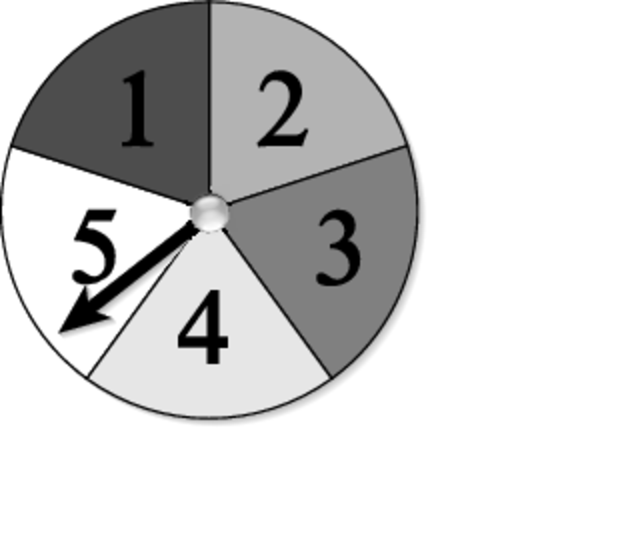 	5.	Spinning a 7 and flipping heads	6.	Not spinning a 4 and flipping tailsLogin Big Ideas Math and complete 10.4 Exercise #1-20 ALL